AFYON KOCATEPE ÜNİVERSİTESİ SOSYAL BİLİMLER ENSTİTÜSÜ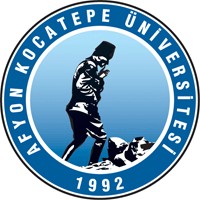 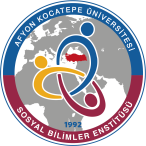 2023-2024 EĞİTİM-ÖĞRETİM YILI  GÜZYARIYILISOSYOLOJİ ANABİLİM DALI  DOKTORA PROGRAMI   SINAV (FİNAL ) SINAV PROGRAMINOT: Bu form Anabilim Dalı Başkanlığı üst yazı ekinde EXCEL formatında enstitüye ulaştırılmalıdır.S. NODersin AdıÖğretim ÜyesiSınav TarihiSınav Saati Etki OranıSınav Yeri1   Modernleşme Kuramında Yeni Yaklaşımlar	  Dr. Öğr. Üyesi İlteriş YILDIRIM15.01.202415:00 %60Sosyoloji Seminer Salonu 2  Bilgi Sosyolojisinde İleri Konular      Doç. Dr. Ahmet A. KOYUNCU 18.01.202413:00 %60Sosyoloji Seminer Salonu 3Kültürel Antropoloji Okumaları	   Doç. Dr. Bedir SALA22.11. 202416:00  %60 Sosyoloji Seminer Salonu 4   Sosyal Bilimlerde Araştırma Yöntemleri ve Yayın Etiği   Dr. Öğr. Üyesi Osman METİN23.01.202415:00 %60  Sosyoloji Seminer Salonu5Devlet ve Toplum Felsefesi Ana Metinler     Doç Dr. Fatma DORE24.11.202414:00 %60  Sosyoloji Seminer Salonu67